U kan volgende codes gebruiken:AA = Uitmuntend De student onderscheidt zich sterk. Hij functioneert op het niveau van de ‘expert’.A  = Zeer goed De student onderscheidt zich. Hij kan de (deel)vaardigheid/ competentie toepassen in verschillende contexten en op verschillende momenten.B  = Goed De student beheerst het vooropgestelde criterium. Hij kan de (deel)vaardigheid/ competentie toepassen maar nog niet in alle contexten en op alle momenten.C  = Voldoende De student behaalt het vooropgestelde criterium net.D  = Onvoldoende De student onderneemt actie om te verbeteren maar behaalt het vooropgestelde criterium niet.E  = Sterk onvoldoende De student behaalt het vooropgestelde criterium niet en onderneemt geen actie om er in te verbeteren.In dit document is de leerlijn met de competenties relevant voor stage opgenomen. De symbolen , , en  geven aan in welke mate verwacht wordt dat de student deze competentie beheerst.Spelen een rol in de gradatie van beheersing van de competentie een brede beheersing van de competentie Voorbeeld:  ‘kan vragen van leerlingen vlot beantwoorden’Kan vlot een antwoord geven aan een individuele leerling; kan de vraag snel analyseren en op dat moment situeren waar het probleem zit; kan op dat moment gepaste vragen formuleren die leerling zelf het antwoord laten vinden; kan een vraag kaderen in geheel van de lessenreeks.De gradatie kan het zelfstandig beheersen van de deelcompetentie aangeven
Opmerking: voor de professionele grondhoudingen wordt geen leerlijn aangegeven omdat ze allen als fundamenteel aanwezig verondersteld worden.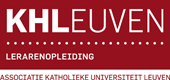 Bachelor Secundair OnderwijsReflectie – Stage IIBachelor Secundair OnderwijsReflectie – Stage IIBachelor Secundair OnderwijsReflectie – Stage IIBachelor Secundair OnderwijsReflectie – Stage IIKatholieke Hogeschool LeuvenDepartement LerarenopleidingCampus Heverleetel. (016)37 56 00  fax (016)37 56 99Naam :…Naomi Knapen…………….Klas:3SA3Katholieke Hogeschool LeuvenDepartement LerarenopleidingCampus Heverleetel. (016)37 56 00  fax (016)37 56 99Onderwijsvakken:  …AA./…BIO.Vak :…AA………..Professionele bachelor 
secundair onderwijsStageschool :Viio HumanioraViio HumanioraProfessionele bachelor 
secundair onderwijsVakmentor :Pieter Konings, Rien FestjensDatum :23/11/2013…..Professionele bachelor 
secundair onderwijsStagebegeleider 
KHLeuven :Veerle GaeremynckVeerle GaeremynckGeen specifieke verwachting in het betreffende studiejaarDe student probeert om in deze deelcompetentie te groeien.De student toont deze deelcompetentie, veelal zonder begeleiding.De student past deze deelcompetentie zelfstandig toe. GLOBALE INDRUK (voornaamste kwaliteiten en werkpunten)Ik vond algemeen dat ik een goede stage heb afgelegd waar ik zelf heel veel van genoten heb. Mijn rustige houding in het voorbereiden van lessen en het geven van lessen zijn duidelijk mijn grootste troef omdat ik op die manier zelfverzekerd ben. Mijn grootste werkpunten zijn items die ervaring ook sowieso leren: bv. Toetsen efficiënter opstellen om te verbeteren, uitzoeken hoe ik mijn lessen nog efficiënter kan opbouwen bv. wanneer er onverwachts 5 minuten extra wegvallen, spelvormen efficiënt gebruiken in de les, een goede verhouding vinden tussen het loslaten en vasthouden van leerlingen enz.Professionele grondhoudingenopmerkingencodeBezieling Bezieling Bezieling straalt graag lesgeven uit, is bezield toont een betrokken houding tegenover zijn toekomstig beroeptoont in contacten met anderen kenmerken van echtheid, empathie en respectgaat discreet om met vertrouwelijke informatie over leerlingen, ouders, thuissituatie, leden van het schoolteam, …leert leerlingen respectvol omgaan met / openstaan voor waarden in klas- en schoolcontext en op maatschappelijk niveauAstraalt graag lesgeven uit, is bezield toont een betrokken houding tegenover zijn toekomstig beroeptoont in contacten met anderen kenmerken van echtheid, empathie en respectgaat discreet om met vertrouwelijke informatie over leerlingen, ouders, thuissituatie, leden van het schoolteam, …leert leerlingen respectvol omgaan met / openstaan voor waarden in klas- en schoolcontext en op maatschappelijk niveauNu de stage afgelopen is, kijk ik met een zeer positief gevoel erop terug! Ik vond het een leuke stage waar ik zeer veel heb bijgeleerd van de feedback die ik kreeg!Astraalt graag lesgeven uit, is bezield toont een betrokken houding tegenover zijn toekomstig beroeptoont in contacten met anderen kenmerken van echtheid, empathie en respectgaat discreet om met vertrouwelijke informatie over leerlingen, ouders, thuissituatie, leden van het schoolteam, …leert leerlingen respectvol omgaan met / openstaan voor waarden in klas- en schoolcontext en op maatschappelijk niveauBij de meeste klassen had ik een goed gevoel hoewel er één klas was waar ik om één of andere reden een minder goed contact mee had. Astraalt graag lesgeven uit, is bezield toont een betrokken houding tegenover zijn toekomstig beroeptoont in contacten met anderen kenmerken van echtheid, empathie en respectgaat discreet om met vertrouwelijke informatie over leerlingen, ouders, thuissituatie, leden van het schoolteam, …leert leerlingen respectvol omgaan met / openstaan voor waarden in klas- en schoolcontext en op maatschappelijk niveauAstraalt graag lesgeven uit, is bezield toont een betrokken houding tegenover zijn toekomstig beroeptoont in contacten met anderen kenmerken van echtheid, empathie en respectgaat discreet om met vertrouwelijke informatie over leerlingen, ouders, thuissituatie, leden van het schoolteam, …leert leerlingen respectvol omgaan met / openstaan voor waarden in klas- en schoolcontext en op maatschappelijk niveauAVerantwoordelijkheid en engagementVerantwoordelijkheid en engagementVerantwoordelijkheid en engagementvoert administratieve taken tijdig uit en leeft gemaakte afspraken nadeelt wijzigingen tijdig mee, verwittigt bij afwezigheid en leeft afspraken naneemt de nodige initiatieven om zijn competenties te verbreden en verdiepenneemt een standpunt in en kan dit verantwoordenneemt waar mogelijk initiatief om bijkomende en/ of onvoorziene taken op schoolniveau op te nemenTot nu toe heb ik al mijn voorbereidingen steeds goed op voorhand kunnen doorsturen naar de mentor. Op die manier kan hij tijdig feedback geven en kan ik de nodige aanpassingen doen vooraleer ik de les echt geef. Op die manier wil ik er op voorhand al naar streven zo correct mogelijk handelen in de les om mijn competenties op die manier te verbreden en te verdiepen.Daarnaast heb ik meneer Konings gemaild om te melden dat men mij altijd mag vragen om met bepaalde activiteiten, gebeurtenissen te helpen.Dit is iets wat ik toch wel belangrijk vind naar het afstuderen toe dat je je laat zien in je stageschool en voldoende contact hebt met andere leerkrachten.A Zin voor samenwerking Zin voor samenwerking Zin voor samenwerkingonderhoudt goede, regelmatige contacten met stagebegeleiders en stemt inhoudelijke met hen af bereikt bij samenwerking een goed evenwicht tussen autonomie en collegialiteitkan vlot samenwerken met mentoren/ de vakgroep/ de leden van het schoolteamZoals ik al in de tussentijdse reflectie aanhaalde verliep de samenwerking tussen mij en meneer Konings naar mijn gevoel veel beter dan vorig jaar. We hebben goed kunnen overleggen en samenwerken. Dit zorgde ervoor dat ik veel gemotiveerder was en ook minder een gevoel van faalangst had. Vorig jaar had ik het gevoel niets goed te kunnen doen, hoewel ik dat blijkbaar verkeerd had aangevoeld.ALERAAR als begeleider van leer- en ontwikkelingsprocessenLERAAR als begeleider van leer- en ontwikkelingsprocessenLERAAR als begeleider van leer- en ontwikkelingsprocessenLERAAR als begeleider van leer- en ontwikkelingsprocessenLERAAR als begeleider van leer- en ontwikkelingsprocessenLERAAR als begeleider van leer- en ontwikkelingsprocessenLERAAR als begeleider van leer- en ontwikkelingsprocessen1ejr1ejr2ejr3ejropmerkingencodeInspelen op de beginsituatie van individuele leerlingen en van de groepInspelen op de beginsituatie van individuele leerlingen en van de groepInspelen op de beginsituatie van individuele leerlingen en van de groepInspelen op de beginsituatie van individuele leerlingen en van de groepInspelen op de beginsituatie van individuele leerlingen en van de groepInspelen op de beginsituatie van individuele leerlingen en van de groepInspelen op de beginsituatie van individuele leerlingen en van de groepbevraagt de beginsituatie bij de mentor (voorkennis van de leerlingen, motivatie, klasgewoonten, leerlingen met een zorgvraag, STICORDI-maatregelen, …) Ik probeer dit te realiseren op vlak van dat ik mij goed probeer in te leven in de leefwereld van de leerlingen. Uiteraard houd ik ook rekening met de beginsituatie van de leerlingen, maar dit kan nog beter. Nu is het nog een klassikale beginsituatie, terwijl ik wel meer kan navragen welke leerlingen specifieke aandacht nodig hebben. Ook heb ik niet echt een differentiatie gebracht in de verschillende klassen, omdat ik waarschijnlijk niet genoeg achtergrond had. Uiteraard ben ik er wel vanuit gegaan dat het leerniveau in een Latijnse klas heel anders is dan in een economie- of humaneklas.Bvermeldt relevante elementen van de beginsituatie in het lesontwerp Ik probeer dit te realiseren op vlak van dat ik mij goed probeer in te leven in de leefwereld van de leerlingen. Uiteraard houd ik ook rekening met de beginsituatie van de leerlingen, maar dit kan nog beter. Nu is het nog een klassikale beginsituatie, terwijl ik wel meer kan navragen welke leerlingen specifieke aandacht nodig hebben. Ook heb ik niet echt een differentiatie gebracht in de verschillende klassen, omdat ik waarschijnlijk niet genoeg achtergrond had. Uiteraard ben ik er wel vanuit gegaan dat het leerniveau in een Latijnse klas heel anders is dan in een economie- of humaneklas.Bhoudt rekening met de beginsituatie van de leerlingen tijdens de lesrealisatie Ik probeer dit te realiseren op vlak van dat ik mij goed probeer in te leven in de leefwereld van de leerlingen. Uiteraard houd ik ook rekening met de beginsituatie van de leerlingen, maar dit kan nog beter. Nu is het nog een klassikale beginsituatie, terwijl ik wel meer kan navragen welke leerlingen specifieke aandacht nodig hebben. Ook heb ik niet echt een differentiatie gebracht in de verschillende klassen, omdat ik waarschijnlijk niet genoeg achtergrond had. Uiteraard ben ik er wel vanuit gegaan dat het leerniveau in een Latijnse klas heel anders is dan in een economie- of humaneklas.Bleeft zich in de leefwereld van de doelgroep Ik probeer dit te realiseren op vlak van dat ik mij goed probeer in te leven in de leefwereld van de leerlingen. Uiteraard houd ik ook rekening met de beginsituatie van de leerlingen, maar dit kan nog beter. Nu is het nog een klassikale beginsituatie, terwijl ik wel meer kan navragen welke leerlingen specifieke aandacht nodig hebben. Ook heb ik niet echt een differentiatie gebracht in de verschillende klassen, omdat ik waarschijnlijk niet genoeg achtergrond had. Uiteraard ben ik er wel vanuit gegaan dat het leerniveau in een Latijnse klas heel anders is dan in een economie- of humaneklas.Bhoudt rekening met de leer- en zorgvragen van individuele leerlingen (heterogeniteit, diversiteit, …)Ik probeer dit te realiseren op vlak van dat ik mij goed probeer in te leven in de leefwereld van de leerlingen. Uiteraard houd ik ook rekening met de beginsituatie van de leerlingen, maar dit kan nog beter. Nu is het nog een klassikale beginsituatie, terwijl ik wel meer kan navragen welke leerlingen specifieke aandacht nodig hebben. Ook heb ik niet echt een differentiatie gebracht in de verschillende klassen, omdat ik waarschijnlijk niet genoeg achtergrond had. Uiteraard ben ik er wel vanuit gegaan dat het leerniveau in een Latijnse klas heel anders is dan in een economie- of humaneklas.BDoelgericht werkenDoelgericht werkenDoelgericht werkenDoelgericht werkenDoelgericht werkenDoelgericht werkenDoelgericht werkenformuleert concrete doelen bij het lesontwerp In mijn les houd ik zeker rekening met de doelen die moeten bereikt worden. Het is bv. Belangrijk dat leerlingen zelf informatie kunnen opzoeken m.b.v. de atlas. Door dit ook in mijn didactiek te verwerken, zorg ik ervoor dat ik diverse werkvormen integreer en alle leerlingen probeer aan te zetten tot actief deelnemen.Dit heb ik ook proberen te realiseren in het opstellen van de toets. Ik heb hier toch wel rekening gehouden met de doelen die moesten bereikt worden. Meneer Konings zei me dat mijn toets zeker voldeed aan wat de leerlingen moeten kunnen, maar dat hij niet zeker wist of de leerlingen het ook zouden kunnen. Bij het verbeteren van de toets stelde ik vast dat dat bij de meeste leerlingen toch wel voldoende gelukt was.A-Bkadert doelen in het leerplan en de eindtermen In mijn les houd ik zeker rekening met de doelen die moeten bereikt worden. Het is bv. Belangrijk dat leerlingen zelf informatie kunnen opzoeken m.b.v. de atlas. Door dit ook in mijn didactiek te verwerken, zorg ik ervoor dat ik diverse werkvormen integreer en alle leerlingen probeer aan te zetten tot actief deelnemen.Dit heb ik ook proberen te realiseren in het opstellen van de toets. Ik heb hier toch wel rekening gehouden met de doelen die moesten bereikt worden. Meneer Konings zei me dat mijn toets zeker voldeed aan wat de leerlingen moeten kunnen, maar dat hij niet zeker wist of de leerlingen het ook zouden kunnen. Bij het verbeteren van de toets stelde ik vast dat dat bij de meeste leerlingen toch wel voldoende gelukt was.A-Bmaakt didactische keuzes in functie van de doelenIn mijn les houd ik zeker rekening met de doelen die moeten bereikt worden. Het is bv. Belangrijk dat leerlingen zelf informatie kunnen opzoeken m.b.v. de atlas. Door dit ook in mijn didactiek te verwerken, zorg ik ervoor dat ik diverse werkvormen integreer en alle leerlingen probeer aan te zetten tot actief deelnemen.Dit heb ik ook proberen te realiseren in het opstellen van de toets. Ik heb hier toch wel rekening gehouden met de doelen die moesten bereikt worden. Meneer Konings zei me dat mijn toets zeker voldeed aan wat de leerlingen moeten kunnen, maar dat hij niet zeker wist of de leerlingen het ook zouden kunnen. Bij het verbeteren van de toets stelde ik vast dat dat bij de meeste leerlingen toch wel voldoende gelukt was.A-Bbewaakt dat leerlingen de vooropgestelde doelen bereikenIn mijn les houd ik zeker rekening met de doelen die moeten bereikt worden. Het is bv. Belangrijk dat leerlingen zelf informatie kunnen opzoeken m.b.v. de atlas. Door dit ook in mijn didactiek te verwerken, zorg ik ervoor dat ik diverse werkvormen integreer en alle leerlingen probeer aan te zetten tot actief deelnemen.Dit heb ik ook proberen te realiseren in het opstellen van de toets. Ik heb hier toch wel rekening gehouden met de doelen die moesten bereikt worden. Meneer Konings zei me dat mijn toets zeker voldeed aan wat de leerlingen moeten kunnen, maar dat hij niet zeker wist of de leerlingen het ook zouden kunnen. Bij het verbeteren van de toets stelde ik vast dat dat bij de meeste leerlingen toch wel voldoende gelukt was.A-Bkiest zinvolle doelen die diepgaand leren beogenIn mijn les houd ik zeker rekening met de doelen die moeten bereikt worden. Het is bv. Belangrijk dat leerlingen zelf informatie kunnen opzoeken m.b.v. de atlas. Door dit ook in mijn didactiek te verwerken, zorg ik ervoor dat ik diverse werkvormen integreer en alle leerlingen probeer aan te zetten tot actief deelnemen.Dit heb ik ook proberen te realiseren in het opstellen van de toets. Ik heb hier toch wel rekening gehouden met de doelen die moesten bereikt worden. Meneer Konings zei me dat mijn toets zeker voldeed aan wat de leerlingen moeten kunnen, maar dat hij niet zeker wist of de leerlingen het ook zouden kunnen. Bij het verbeteren van de toets stelde ik vast dat dat bij de meeste leerlingen toch wel voldoende gelukt was.A-Bdifferentieert doelen (ifv heterogeniteit)In mijn les houd ik zeker rekening met de doelen die moeten bereikt worden. Het is bv. Belangrijk dat leerlingen zelf informatie kunnen opzoeken m.b.v. de atlas. Door dit ook in mijn didactiek te verwerken, zorg ik ervoor dat ik diverse werkvormen integreer en alle leerlingen probeer aan te zetten tot actief deelnemen.Dit heb ik ook proberen te realiseren in het opstellen van de toets. Ik heb hier toch wel rekening gehouden met de doelen die moesten bereikt worden. Meneer Konings zei me dat mijn toets zeker voldeed aan wat de leerlingen moeten kunnen, maar dat hij niet zeker wist of de leerlingen het ook zouden kunnen. Bij het verbeteren van de toets stelde ik vast dat dat bij de meeste leerlingen toch wel voldoende gelukt was.A-BOnderwijsleerprocessen inzetten om doelen te realiserenOnderwijsleerprocessen inzetten om doelen te realiserenOnderwijsleerprocessen inzetten om doelen te realiserenOnderwijsleerprocessen inzetten om doelen te realiserenOnderwijsleerprocessen inzetten om doelen te realiserenOnderwijsleerprocessen inzetten om doelen te realiserenOnderwijsleerprocessen inzetten om doelen te realiserendeelt de leerinhoud op in zinvolle leerstappen en kiest leermiddelen aangepast aan de doelgroep Ik heb deze stage hard gewerkt aan het structuur aanbrengen in mijn lessen. Dit blijft absoluut een item dat ik nog kan optimaliseren, maar ik vind van mezelf dat ik hier wel in gegroeid ben tijdens deze stage.Ik heb ook geprobeerd om via educatieve spelen de leerlingen aan te zetten tot probleemoplossend denken en hen ook voor eenethische kestie te plaatsen i.v.m. het conflict Turkije, Syrië, Irak. Dit maakte dat er toch wel een lichte discussie werd gevoerd over de verschillende meningen en dan ook nog eens de realiteit. Dit is niet voor alle leerlingen zo evident, maar door ook stillere leerlingen hun mening te vragen, werden ook zij hier in betrokken.Avisualiseert de leerstof overzichtelijk en gestructureerd Ik heb deze stage hard gewerkt aan het structuur aanbrengen in mijn lessen. Dit blijft absoluut een item dat ik nog kan optimaliseren, maar ik vind van mezelf dat ik hier wel in gegroeid ben tijdens deze stage.Ik heb ook geprobeerd om via educatieve spelen de leerlingen aan te zetten tot probleemoplossend denken en hen ook voor eenethische kestie te plaatsen i.v.m. het conflict Turkije, Syrië, Irak. Dit maakte dat er toch wel een lichte discussie werd gevoerd over de verschillende meningen en dan ook nog eens de realiteit. Dit is niet voor alle leerlingen zo evident, maar door ook stillere leerlingen hun mening te vragen, werden ook zij hier in betrokken.Avarieert in werkvormen, media en leeractiviteiten met oog op het leerrendementIk heb deze stage hard gewerkt aan het structuur aanbrengen in mijn lessen. Dit blijft absoluut een item dat ik nog kan optimaliseren, maar ik vind van mezelf dat ik hier wel in gegroeid ben tijdens deze stage.Ik heb ook geprobeerd om via educatieve spelen de leerlingen aan te zetten tot probleemoplossend denken en hen ook voor eenethische kestie te plaatsen i.v.m. het conflict Turkije, Syrië, Irak. Dit maakte dat er toch wel een lichte discussie werd gevoerd over de verschillende meningen en dan ook nog eens de realiteit. Dit is niet voor alle leerlingen zo evident, maar door ook stillere leerlingen hun mening te vragen, werden ook zij hier in betrokken.Aformuleert opdrachten bondig en helder Ik heb deze stage hard gewerkt aan het structuur aanbrengen in mijn lessen. Dit blijft absoluut een item dat ik nog kan optimaliseren, maar ik vind van mezelf dat ik hier wel in gegroeid ben tijdens deze stage.Ik heb ook geprobeerd om via educatieve spelen de leerlingen aan te zetten tot probleemoplossend denken en hen ook voor eenethische kestie te plaatsen i.v.m. het conflict Turkije, Syrië, Irak. Dit maakte dat er toch wel een lichte discussie werd gevoerd over de verschillende meningen en dan ook nog eens de realiteit. Dit is niet voor alle leerlingen zo evident, maar door ook stillere leerlingen hun mening te vragen, werden ook zij hier in betrokken.Abouwt de leerstof samen met de leerlingen opIk heb deze stage hard gewerkt aan het structuur aanbrengen in mijn lessen. Dit blijft absoluut een item dat ik nog kan optimaliseren, maar ik vind van mezelf dat ik hier wel in gegroeid ben tijdens deze stage.Ik heb ook geprobeerd om via educatieve spelen de leerlingen aan te zetten tot probleemoplossend denken en hen ook voor eenethische kestie te plaatsen i.v.m. het conflict Turkije, Syrië, Irak. Dit maakte dat er toch wel een lichte discussie werd gevoerd over de verschillende meningen en dan ook nog eens de realiteit. Dit is niet voor alle leerlingen zo evident, maar door ook stillere leerlingen hun mening te vragen, werden ook zij hier in betrokken.Astelt duidelijke, doelgerichte vragenIk heb deze stage hard gewerkt aan het structuur aanbrengen in mijn lessen. Dit blijft absoluut een item dat ik nog kan optimaliseren, maar ik vind van mezelf dat ik hier wel in gegroeid ben tijdens deze stage.Ik heb ook geprobeerd om via educatieve spelen de leerlingen aan te zetten tot probleemoplossend denken en hen ook voor eenethische kestie te plaatsen i.v.m. het conflict Turkije, Syrië, Irak. Dit maakte dat er toch wel een lichte discussie werd gevoerd over de verschillende meningen en dan ook nog eens de realiteit. Dit is niet voor alle leerlingen zo evident, maar door ook stillere leerlingen hun mening te vragen, werden ook zij hier in betrokken.Astuurt veelvoorkomende fouten van leerlingen klassikaal bijIk heb deze stage hard gewerkt aan het structuur aanbrengen in mijn lessen. Dit blijft absoluut een item dat ik nog kan optimaliseren, maar ik vind van mezelf dat ik hier wel in gegroeid ben tijdens deze stage.Ik heb ook geprobeerd om via educatieve spelen de leerlingen aan te zetten tot probleemoplossend denken en hen ook voor eenethische kestie te plaatsen i.v.m. het conflict Turkije, Syrië, Irak. Dit maakte dat er toch wel een lichte discussie werd gevoerd over de verschillende meningen en dan ook nog eens de realiteit. Dit is niet voor alle leerlingen zo evident, maar door ook stillere leerlingen hun mening te vragen, werden ook zij hier in betrokken.Aspeelt zinvol in op de inbreng van de leerlingen Ik heb deze stage hard gewerkt aan het structuur aanbrengen in mijn lessen. Dit blijft absoluut een item dat ik nog kan optimaliseren, maar ik vind van mezelf dat ik hier wel in gegroeid ben tijdens deze stage.Ik heb ook geprobeerd om via educatieve spelen de leerlingen aan te zetten tot probleemoplossend denken en hen ook voor eenethische kestie te plaatsen i.v.m. het conflict Turkije, Syrië, Irak. Dit maakte dat er toch wel een lichte discussie werd gevoerd over de verschillende meningen en dan ook nog eens de realiteit. Dit is niet voor alle leerlingen zo evident, maar door ook stillere leerlingen hun mening te vragen, werden ook zij hier in betrokken.Ageeft gerichte feedbackIk heb deze stage hard gewerkt aan het structuur aanbrengen in mijn lessen. Dit blijft absoluut een item dat ik nog kan optimaliseren, maar ik vind van mezelf dat ik hier wel in gegroeid ben tijdens deze stage.Ik heb ook geprobeerd om via educatieve spelen de leerlingen aan te zetten tot probleemoplossend denken en hen ook voor eenethische kestie te plaatsen i.v.m. het conflict Turkije, Syrië, Irak. Dit maakte dat er toch wel een lichte discussie werd gevoerd over de verschillende meningen en dan ook nog eens de realiteit. Dit is niet voor alle leerlingen zo evident, maar door ook stillere leerlingen hun mening te vragen, werden ook zij hier in betrokken.Adaagt leerlingen uit (motivatie, activatie, differentiatie)Ik heb deze stage hard gewerkt aan het structuur aanbrengen in mijn lessen. Dit blijft absoluut een item dat ik nog kan optimaliseren, maar ik vind van mezelf dat ik hier wel in gegroeid ben tijdens deze stage.Ik heb ook geprobeerd om via educatieve spelen de leerlingen aan te zetten tot probleemoplossend denken en hen ook voor eenethische kestie te plaatsen i.v.m. het conflict Turkije, Syrië, Irak. Dit maakte dat er toch wel een lichte discussie werd gevoerd over de verschillende meningen en dan ook nog eens de realiteit. Dit is niet voor alle leerlingen zo evident, maar door ook stillere leerlingen hun mening te vragen, werden ook zij hier in betrokken.Abevordert creativiteit, denkstrategieën en probleemoplossend vermogen bij leerlingenIk heb deze stage hard gewerkt aan het structuur aanbrengen in mijn lessen. Dit blijft absoluut een item dat ik nog kan optimaliseren, maar ik vind van mezelf dat ik hier wel in gegroeid ben tijdens deze stage.Ik heb ook geprobeerd om via educatieve spelen de leerlingen aan te zetten tot probleemoplossend denken en hen ook voor eenethische kestie te plaatsen i.v.m. het conflict Turkije, Syrië, Irak. Dit maakte dat er toch wel een lichte discussie werd gevoerd over de verschillende meningen en dan ook nog eens de realiteit. Dit is niet voor alle leerlingen zo evident, maar door ook stillere leerlingen hun mening te vragen, werden ook zij hier in betrokken.Apast les flexibel aan in functie van vooropgestelde doelenIk heb deze stage hard gewerkt aan het structuur aanbrengen in mijn lessen. Dit blijft absoluut een item dat ik nog kan optimaliseren, maar ik vind van mezelf dat ik hier wel in gegroeid ben tijdens deze stage.Ik heb ook geprobeerd om via educatieve spelen de leerlingen aan te zetten tot probleemoplossend denken en hen ook voor eenethische kestie te plaatsen i.v.m. het conflict Turkije, Syrië, Irak. Dit maakte dat er toch wel een lichte discussie werd gevoerd over de verschillende meningen en dan ook nog eens de realiteit. Dit is niet voor alle leerlingen zo evident, maar door ook stillere leerlingen hun mening te vragen, werden ook zij hier in betrokken.Apast basisdifferentiatie gericht toe (gedifferentieerde instructie, tempo- en niveaudifferentiatie,…) Ik heb deze stage hard gewerkt aan het structuur aanbrengen in mijn lessen. Dit blijft absoluut een item dat ik nog kan optimaliseren, maar ik vind van mezelf dat ik hier wel in gegroeid ben tijdens deze stage.Ik heb ook geprobeerd om via educatieve spelen de leerlingen aan te zetten tot probleemoplossend denken en hen ook voor eenethische kestie te plaatsen i.v.m. het conflict Turkije, Syrië, Irak. Dit maakte dat er toch wel een lichte discussie werd gevoerd over de verschillende meningen en dan ook nog eens de realiteit. Dit is niet voor alle leerlingen zo evident, maar door ook stillere leerlingen hun mening te vragen, werden ook zij hier in betrokken.AProces en product evalueren met het oog op bijsturing en differentiatieProces en product evalueren met het oog op bijsturing en differentiatieProces en product evalueren met het oog op bijsturing en differentiatieProces en product evalueren met het oog op bijsturing en differentiatieProces en product evalueren met het oog op bijsturing en differentiatieProces en product evalueren met het oog op bijsturing en differentiatieProces en product evalueren met het oog op bijsturing en differentiatiebouwt zinvolle klassikale synthesemomenten in Ik probeer bij elk deel een synthesemoment in te lassen. Dit om te controleren of de leerlingen de leerstof ook wel echt begrepen hebben. Toch is dit niet altijd evident om de les zo af te sluiten. Dus dit is ook zeker iets waar ik aan moet werken: het zinvol afronden van de les, zodat ook daar een meerwaarde in zit.Ik heb een toets over de waterproblematiek in de Arabische wereld opgesteld die ik op mijn laatste stagedag afgenomen heb. Ik heb op voorhand geen feedback gekregen op mijn toetsvragen, omdat meneer Konings ze inhoudelijk goed vond en er geen belachelijke vagen gesteld werden. Achteraf hebben we besproken dat de vragen toch niet voor alle leerlingen zo makkelijk te begrijpen zijn, dus dat ik misschien nog wel eens moest nadenken hoe ik in de toekomst de vragen nog gerichter kan maken. Ook op vlak van verbeterwerk kan ik daardoor een positief effect bereiken.Aanalyseert fouten van leerlingen en speelt hierop inIk probeer bij elk deel een synthesemoment in te lassen. Dit om te controleren of de leerlingen de leerstof ook wel echt begrepen hebben. Toch is dit niet altijd evident om de les zo af te sluiten. Dus dit is ook zeker iets waar ik aan moet werken: het zinvol afronden van de les, zodat ook daar een meerwaarde in zit.Ik heb een toets over de waterproblematiek in de Arabische wereld opgesteld die ik op mijn laatste stagedag afgenomen heb. Ik heb op voorhand geen feedback gekregen op mijn toetsvragen, omdat meneer Konings ze inhoudelijk goed vond en er geen belachelijke vagen gesteld werden. Achteraf hebben we besproken dat de vragen toch niet voor alle leerlingen zo makkelijk te begrijpen zijn, dus dat ik misschien nog wel eens moest nadenken hoe ik in de toekomst de vragen nog gerichter kan maken. Ook op vlak van verbeterwerk kan ik daardoor een positief effect bereiken.Aondersteunt leerlingen gericht bij oefenmomentenIk probeer bij elk deel een synthesemoment in te lassen. Dit om te controleren of de leerlingen de leerstof ook wel echt begrepen hebben. Toch is dit niet altijd evident om de les zo af te sluiten. Dus dit is ook zeker iets waar ik aan moet werken: het zinvol afronden van de les, zodat ook daar een meerwaarde in zit.Ik heb een toets over de waterproblematiek in de Arabische wereld opgesteld die ik op mijn laatste stagedag afgenomen heb. Ik heb op voorhand geen feedback gekregen op mijn toetsvragen, omdat meneer Konings ze inhoudelijk goed vond en er geen belachelijke vagen gesteld werden. Achteraf hebben we besproken dat de vragen toch niet voor alle leerlingen zo makkelijk te begrijpen zijn, dus dat ik misschien nog wel eens moest nadenken hoe ik in de toekomst de vragen nog gerichter kan maken. Ook op vlak van verbeterwerk kan ik daardoor een positief effect bereiken.Abeoordeelt of zijn doelen bereikt wordenIk probeer bij elk deel een synthesemoment in te lassen. Dit om te controleren of de leerlingen de leerstof ook wel echt begrepen hebben. Toch is dit niet altijd evident om de les zo af te sluiten. Dus dit is ook zeker iets waar ik aan moet werken: het zinvol afronden van de les, zodat ook daar een meerwaarde in zit.Ik heb een toets over de waterproblematiek in de Arabische wereld opgesteld die ik op mijn laatste stagedag afgenomen heb. Ik heb op voorhand geen feedback gekregen op mijn toetsvragen, omdat meneer Konings ze inhoudelijk goed vond en er geen belachelijke vagen gesteld werden. Achteraf hebben we besproken dat de vragen toch niet voor alle leerlingen zo makkelijk te begrijpen zijn, dus dat ik misschien nog wel eens moest nadenken hoe ik in de toekomst de vragen nog gerichter kan maken. Ook op vlak van verbeterwerk kan ik daardoor een positief effect bereiken.Akan gepaste beoordelingsinstrumenten ontwerpen en gebruikenIk probeer bij elk deel een synthesemoment in te lassen. Dit om te controleren of de leerlingen de leerstof ook wel echt begrepen hebben. Toch is dit niet altijd evident om de les zo af te sluiten. Dus dit is ook zeker iets waar ik aan moet werken: het zinvol afronden van de les, zodat ook daar een meerwaarde in zit.Ik heb een toets over de waterproblematiek in de Arabische wereld opgesteld die ik op mijn laatste stagedag afgenomen heb. Ik heb op voorhand geen feedback gekregen op mijn toetsvragen, omdat meneer Konings ze inhoudelijk goed vond en er geen belachelijke vagen gesteld werden. Achteraf hebben we besproken dat de vragen toch niet voor alle leerlingen zo makkelijk te begrijpen zijn, dus dat ik misschien nog wel eens moest nadenken hoe ik in de toekomst de vragen nog gerichter kan maken. Ook op vlak van verbeterwerk kan ik daardoor een positief effect bereiken.ALERAAR als inhoudelijke expertLERAAR als inhoudelijke expertLERAAR als inhoudelijke expertLERAAR als inhoudelijke expertLERAAR als inhoudelijke expertLERAAR als inhoudelijke expert1ejr2ejr3ejropmerkingencodeInhoudelijke expertise bezittenInhoudelijke expertise bezittenInhoudelijke expertise bezittenInhoudelijke expertise bezittenInhoudelijke expertise bezittenInhoudelijke expertise bezittenbeheerst de inhoud van de lesIk heb tijdens mijn stage veel tijd besteed aan het inhoudelijk goed op de hoogte zijn van verschillende inhoudelijke en actuele aspecten. Ik heb ook voor mezelf geprobeerd om vaktermen in de cursus die niet zo evident zijn op een zinvolle en duidelijke manier te omschrijven zodat moeilijke vakterminologie voor leerlingen geen struikelblok is in het begrijpen van de leerstof.Ik heb geprobeerd veel actualiteit betrekken. Bijvoorbeeld bij de Arabische wereld heb ik het conflict tussen Israël en Palestina aangebracht wanneer het over de waterscheidingskammen ging en als groot voorbeeld Turkije, Syrië en Irak uitgeklaard. Ook bij het spel de wereld op stoelen heb ik gebruik gemaakt van het nieuwsitem dat China zijn éénkindwet zou aanpassen enz. Ook de domino rond Israël en Palestina en het bingospel over Latijns-Amerika waren gerelateerd aan actualiteit.A-AAgebruikt vakterminologie correctIk heb tijdens mijn stage veel tijd besteed aan het inhoudelijk goed op de hoogte zijn van verschillende inhoudelijke en actuele aspecten. Ik heb ook voor mezelf geprobeerd om vaktermen in de cursus die niet zo evident zijn op een zinvolle en duidelijke manier te omschrijven zodat moeilijke vakterminologie voor leerlingen geen struikelblok is in het begrijpen van de leerstof.Ik heb geprobeerd veel actualiteit betrekken. Bijvoorbeeld bij de Arabische wereld heb ik het conflict tussen Israël en Palestina aangebracht wanneer het over de waterscheidingskammen ging en als groot voorbeeld Turkije, Syrië en Irak uitgeklaard. Ook bij het spel de wereld op stoelen heb ik gebruik gemaakt van het nieuwsitem dat China zijn éénkindwet zou aanpassen enz. Ook de domino rond Israël en Palestina en het bingospel over Latijns-Amerika waren gerelateerd aan actualiteit.A-AAkan hoofdzaken van bijzaken onderscheiden in de leerstofIk heb tijdens mijn stage veel tijd besteed aan het inhoudelijk goed op de hoogte zijn van verschillende inhoudelijke en actuele aspecten. Ik heb ook voor mezelf geprobeerd om vaktermen in de cursus die niet zo evident zijn op een zinvolle en duidelijke manier te omschrijven zodat moeilijke vakterminologie voor leerlingen geen struikelblok is in het begrijpen van de leerstof.Ik heb geprobeerd veel actualiteit betrekken. Bijvoorbeeld bij de Arabische wereld heb ik het conflict tussen Israël en Palestina aangebracht wanneer het over de waterscheidingskammen ging en als groot voorbeeld Turkije, Syrië en Irak uitgeklaard. Ook bij het spel de wereld op stoelen heb ik gebruik gemaakt van het nieuwsitem dat China zijn éénkindwet zou aanpassen enz. Ook de domino rond Israël en Palestina en het bingospel over Latijns-Amerika waren gerelateerd aan actualiteit.A-AAkan vragen van leerlingen vlot beantwoordenIk heb tijdens mijn stage veel tijd besteed aan het inhoudelijk goed op de hoogte zijn van verschillende inhoudelijke en actuele aspecten. Ik heb ook voor mezelf geprobeerd om vaktermen in de cursus die niet zo evident zijn op een zinvolle en duidelijke manier te omschrijven zodat moeilijke vakterminologie voor leerlingen geen struikelblok is in het begrijpen van de leerstof.Ik heb geprobeerd veel actualiteit betrekken. Bijvoorbeeld bij de Arabische wereld heb ik het conflict tussen Israël en Palestina aangebracht wanneer het over de waterscheidingskammen ging en als groot voorbeeld Turkije, Syrië en Irak uitgeklaard. Ook bij het spel de wereld op stoelen heb ik gebruik gemaakt van het nieuwsitem dat China zijn éénkindwet zou aanpassen enz. Ook de domino rond Israël en Palestina en het bingospel over Latijns-Amerika waren gerelateerd aan actualiteit.A-AAverwerft zelfstandig leerinhouden a.h.v. uiteenlopende bronnenIk heb tijdens mijn stage veel tijd besteed aan het inhoudelijk goed op de hoogte zijn van verschillende inhoudelijke en actuele aspecten. Ik heb ook voor mezelf geprobeerd om vaktermen in de cursus die niet zo evident zijn op een zinvolle en duidelijke manier te omschrijven zodat moeilijke vakterminologie voor leerlingen geen struikelblok is in het begrijpen van de leerstof.Ik heb geprobeerd veel actualiteit betrekken. Bijvoorbeeld bij de Arabische wereld heb ik het conflict tussen Israël en Palestina aangebracht wanneer het over de waterscheidingskammen ging en als groot voorbeeld Turkije, Syrië en Irak uitgeklaard. Ook bij het spel de wereld op stoelen heb ik gebruik gemaakt van het nieuwsitem dat China zijn éénkindwet zou aanpassen enz. Ook de domino rond Israël en Palestina en het bingospel over Latijns-Amerika waren gerelateerd aan actualiteit.A-AAheeft voldoende achtergrondkennis over het lesonderwerp en/of lessenreeksIk heb tijdens mijn stage veel tijd besteed aan het inhoudelijk goed op de hoogte zijn van verschillende inhoudelijke en actuele aspecten. Ik heb ook voor mezelf geprobeerd om vaktermen in de cursus die niet zo evident zijn op een zinvolle en duidelijke manier te omschrijven zodat moeilijke vakterminologie voor leerlingen geen struikelblok is in het begrijpen van de leerstof.Ik heb geprobeerd veel actualiteit betrekken. Bijvoorbeeld bij de Arabische wereld heb ik het conflict tussen Israël en Palestina aangebracht wanneer het over de waterscheidingskammen ging en als groot voorbeeld Turkije, Syrië en Irak uitgeklaard. Ook bij het spel de wereld op stoelen heb ik gebruik gemaakt van het nieuwsitem dat China zijn éénkindwet zou aanpassen enz. Ook de domino rond Israël en Palestina en het bingospel over Latijns-Amerika waren gerelateerd aan actualiteit.A-AAlinkt lesonderwerp aan de actualiteit waar mogelijkIk heb tijdens mijn stage veel tijd besteed aan het inhoudelijk goed op de hoogte zijn van verschillende inhoudelijke en actuele aspecten. Ik heb ook voor mezelf geprobeerd om vaktermen in de cursus die niet zo evident zijn op een zinvolle en duidelijke manier te omschrijven zodat moeilijke vakterminologie voor leerlingen geen struikelblok is in het begrijpen van de leerstof.Ik heb geprobeerd veel actualiteit betrekken. Bijvoorbeeld bij de Arabische wereld heb ik het conflict tussen Israël en Palestina aangebracht wanneer het over de waterscheidingskammen ging en als groot voorbeeld Turkije, Syrië en Irak uitgeklaard. Ook bij het spel de wereld op stoelen heb ik gebruik gemaakt van het nieuwsitem dat China zijn éénkindwet zou aanpassen enz. Ook de domino rond Israël en Palestina en het bingospel over Latijns-Amerika waren gerelateerd aan actualiteit.A-AAVakdidactische expertise bezittenVakdidactische expertise bezittenVakdidactische expertise bezittenVakdidactische expertise bezittenVakdidactische expertise bezittenVakdidactische expertise bezittenkan zijn lesopbouw didactisch verantwoorden Ik heb geprobeerd de lessen vakdidactisch te verantwoorden hoewel ik het moeilijk vind om te verwoorden wat ik bedoel. Apast geleerde (vak)didactische principes toe (geleidelijkheid, motivatie, visualisatie, herhaling, …)Ik heb geprobeerd de lessen vakdidactisch te verantwoorden hoewel ik het moeilijk vind om te verwoorden wat ik bedoel. Akan eindtermen en leerplandoelen vertalen naar een logisch opgebouwde lessenreeks Ik heb geprobeerd de lessen vakdidactisch te verantwoorden hoewel ik het moeilijk vind om te verwoorden wat ik bedoel. AHorizontale en verticale samenhang in het programma-aanbod kennenHorizontale en verticale samenhang in het programma-aanbod kennenHorizontale en verticale samenhang in het programma-aanbod kennenHorizontale en verticale samenhang in het programma-aanbod kennenHorizontale en verticale samenhang in het programma-aanbod kennenHorizontale en verticale samenhang in het programma-aanbod kennenintegreert, communiceert en realiseert vakoverschrijdende eindtermen in de lessenBhoudt rekening met gegeven leerlijnen bij het uitwerken van les- en periodeplannenBLERAAR als opvoederLERAAR als opvoederLERAAR als opvoederLERAAR als opvoederLERAAR als opvoederLERAAR als opvoeder1ejr2ejr3ejropmerkingencodeEen positief leerklimaat creërenEen positief leerklimaat creërenEen positief leerklimaat creërenEen positief leerklimaat creërenEen positief leerklimaat creërenEen positief leerklimaat creërenmaakt op gepaste wijze oogcontact met de klasgroepIk heb zelf altijd een goed gevoel voor de klas en merk dat dit ook zo overkomt bij hen en bij de mentor die me observeert. Ik heb wel gemerkt dat de sfeer in sommige klassen van dag tot dag kan veranderen en dat er vaak kleine factoren, zoals een toets enz. hier de oorzaak van zijn.A-AAstaat expressief voor de klasIk heb zelf altijd een goed gevoel voor de klas en merk dat dit ook zo overkomt bij hen en bij de mentor die me observeert. Ik heb wel gemerkt dat de sfeer in sommige klassen van dag tot dag kan veranderen en dat er vaak kleine factoren, zoals een toets enz. hier de oorzaak van zijn.A-AAbevestigt leerlingen en moedigt hen aanIk heb zelf altijd een goed gevoel voor de klas en merk dat dit ook zo overkomt bij hen en bij de mentor die me observeert. Ik heb wel gemerkt dat de sfeer in sommige klassen van dag tot dag kan veranderen en dat er vaak kleine factoren, zoals een toets enz. hier de oorzaak van zijn.A-AAreageert adequaat op verbale en non-verbale communicatie van de leerlingenIk heb zelf altijd een goed gevoel voor de klas en merk dat dit ook zo overkomt bij hen en bij de mentor die me observeert. Ik heb wel gemerkt dat de sfeer in sommige klassen van dag tot dag kan veranderen en dat er vaak kleine factoren, zoals een toets enz. hier de oorzaak van zijn.A-AAmaakt een aantal duidelijke afspraken met de leerlingenIk heb zelf altijd een goed gevoel voor de klas en merk dat dit ook zo overkomt bij hen en bij de mentor die me observeert. Ik heb wel gemerkt dat de sfeer in sommige klassen van dag tot dag kan veranderen en dat er vaak kleine factoren, zoals een toets enz. hier de oorzaak van zijn.A-AAtreedt consequent opIk heb zelf altijd een goed gevoel voor de klas en merk dat dit ook zo overkomt bij hen en bij de mentor die me observeert. Ik heb wel gemerkt dat de sfeer in sommige klassen van dag tot dag kan veranderen en dat er vaak kleine factoren, zoals een toets enz. hier de oorzaak van zijn.A-AAneemt de leiding Ik heb zelf altijd een goed gevoel voor de klas en merk dat dit ook zo overkomt bij hen en bij de mentor die me observeert. Ik heb wel gemerkt dat de sfeer in sommige klassen van dag tot dag kan veranderen en dat er vaak kleine factoren, zoals een toets enz. hier de oorzaak van zijn.A-AAneemt gepaste acties om de betrokkenheid v/d lln te verhogen Ik heb zelf altijd een goed gevoel voor de klas en merk dat dit ook zo overkomt bij hen en bij de mentor die me observeert. Ik heb wel gemerkt dat de sfeer in sommige klassen van dag tot dag kan veranderen en dat er vaak kleine factoren, zoals een toets enz. hier de oorzaak van zijn.A-AAstimuleert positieve interactie in de klasgroepIk heb zelf altijd een goed gevoel voor de klas en merk dat dit ook zo overkomt bij hen en bij de mentor die me observeert. Ik heb wel gemerkt dat de sfeer in sommige klassen van dag tot dag kan veranderen en dat er vaak kleine factoren, zoals een toets enz. hier de oorzaak van zijn.A-AAZelfontplooiing en emancipatie van leerlingen bevorderenZelfontplooiing en emancipatie van leerlingen bevorderenZelfontplooiing en emancipatie van leerlingen bevorderenZelfontplooiing en emancipatie van leerlingen bevorderenZelfontplooiing en emancipatie van leerlingen bevorderenZelfontplooiing en emancipatie van leerlingen bevorderenstaat open voor de inbreng van de leerlingen tijdens de les en poogt deze te integreren in de geplande activiteitenBij het aanbrengen van een ethische kwestie rond Turkije en Syrië is dit zeer zeker aan bod gekomen.Ook bij het spel ‘De wereld op stoelen’ waar leerlingen eerst zelf mochten overleggen hoe zij de verdeling van de bevolking en het totale wereldinkomen over de wereld zagen en dit via een OLG ook besproken werd, hadden leerlingen duidelijk een eigen inbreng. Het contrast dat achteraf bleek, was dan eens zo groot doordat ze het zelf onder- of overschat hadden.Bstimuleert de participatie en/of initiatieven v/d lln in de klas Bij het aanbrengen van een ethische kwestie rond Turkije en Syrië is dit zeer zeker aan bod gekomen.Ook bij het spel ‘De wereld op stoelen’ waar leerlingen eerst zelf mochten overleggen hoe zij de verdeling van de bevolking en het totale wereldinkomen over de wereld zagen en dit via een OLG ook besproken werd, hadden leerlingen duidelijk een eigen inbreng. Het contrast dat achteraf bleek, was dan eens zo groot doordat ze het zelf onder- of overschat hadden.Bstimuleert kritische zin van de leerlingenBij het aanbrengen van een ethische kwestie rond Turkije en Syrië is dit zeer zeker aan bod gekomen.Ook bij het spel ‘De wereld op stoelen’ waar leerlingen eerst zelf mochten overleggen hoe zij de verdeling van de bevolking en het totale wereldinkomen over de wereld zagen en dit via een OLG ook besproken werd, hadden leerlingen duidelijk een eigen inbreng. Het contrast dat achteraf bleek, was dan eens zo groot doordat ze het zelf onder- of overschat hadden.Bstimuleert attitudes als ondernemerszin, initiatief, doorzettingsvermogen en zin tot exploratie bij leerlingenBij het aanbrengen van een ethische kwestie rond Turkije en Syrië is dit zeer zeker aan bod gekomen.Ook bij het spel ‘De wereld op stoelen’ waar leerlingen eerst zelf mochten overleggen hoe zij de verdeling van de bevolking en het totale wereldinkomen over de wereld zagen en dit via een OLG ook besproken werd, hadden leerlingen duidelijk een eigen inbreng. Het contrast dat achteraf bleek, was dan eens zo groot doordat ze het zelf onder- of overschat hadden.BAdequaat inspelen op de specifieke ontwikkelingsnoden van leerlingenAdequaat inspelen op de specifieke ontwikkelingsnoden van leerlingenAdequaat inspelen op de specifieke ontwikkelingsnoden van leerlingenAdequaat inspelen op de specifieke ontwikkelingsnoden van leerlingenAdequaat inspelen op de specifieke ontwikkelingsnoden van leerlingenAdequaat inspelen op de specifieke ontwikkelingsnoden van leerlingenmerkt op wanneer een leerling meer zorg vraagtIk merk dit zelf wel op wanneer sommige leerlingen meer zorg vragen, maar weet nog niet zo goed hoe ik hier zelf iets aan kan doen. Ik heb wel een vergadering bijgewoond over een zorgleerling en heb daar uit geleerd dat een leerkrachtenteam heel sterk bezig is hierrond en dat er zeer veel hulp van het CLB uit komtBbespreekt met de mentor een aanpak om tegemoet te komen aan de zorgvraag van de leerlingIk merk dit zelf wel op wanneer sommige leerlingen meer zorg vragen, maar weet nog niet zo goed hoe ik hier zelf iets aan kan doen. Ik heb wel een vergadering bijgewoond over een zorgleerling en heb daar uit geleerd dat een leerkrachtenteam heel sterk bezig is hierrond en dat er zeer veel hulp van het CLB uit komtBWelbevinden van leerlingen bevorderen Welbevinden van leerlingen bevorderen Welbevinden van leerlingen bevorderen Welbevinden van leerlingen bevorderen Welbevinden van leerlingen bevorderen Welbevinden van leerlingen bevorderen speelt in op signalen van lln die zich niet goed in hun vel voelenBLERAAR als organisatorLERAAR als organisatorLERAAR als organisatorLERAAR als organisatorLERAAR als organisatorLERAAR als organisator1ejr2ejr3ejropmerkingencodePlanningPlanningPlanningPlanningPlanningPlanningkiest en plant organisatievormen-momenten met oog op een efficiënt lesverloopvoert administratieve taken tijdig en correct uit en maakt daarbij op doordachte wijze gebruik van ICTOmdat ik de toetsen tijdens het afgelopen weekend moest verbeteren en de punten ook tegen zondagavond moesten binnen zijn voor het maandrapport, heb ik de punten via een leerlingenlijst doorgestuurd naar meneer Konings. Op die manier kon hij zeer efficiënt de punten ingeven. Ook de punten van de taak van de leerlingen van het 1e jaar heb ik op deze manier verwerkt en doorgestuurd naar mevrouw Festjens.Aregistreert op een efficiënte manier klasadministratie / beoordelingsgegevens Omdat ik de toetsen tijdens het afgelopen weekend moest verbeteren en de punten ook tegen zondagavond moesten binnen zijn voor het maandrapport, heb ik de punten via een leerlingenlijst doorgestuurd naar meneer Konings. Op die manier kon hij zeer efficiënt de punten ingeven. Ook de punten van de taak van de leerlingen van het 1e jaar heb ik op deze manier verwerkt en doorgestuurd naar mevrouw Festjens.AKlasbeheerKlasbeheerKlasbeheerKlasbeheerKlasbeheerKlasbeheerkan leerlingen en materiaal efficiënt organiserenIn het begin van de stage was timemanagement echt nog een groot werkpunt. Zelf vind ik dat ik hier goed op vooruit gegaan ben. Natuurlijk krijg ik de lessen niet altijd volledig af, maar dit los ik op door de leerlingen de opdracht thuis te laten afmaken of verder voor te bereiden.A-Bcreëert een veilige overzichtelijke leeromgevingIn het begin van de stage was timemanagement echt nog een groot werkpunt. Zelf vind ik dat ik hier goed op vooruit gegaan ben. Natuurlijk krijg ik de lessen niet altijd volledig af, maar dit los ik op door de leerlingen de opdracht thuis te laten afmaken of verder voor te bereiden.A-Bhoudt klasoverzichtIn het begin van de stage was timemanagement echt nog een groot werkpunt. Zelf vind ik dat ik hier goed op vooruit gegaan ben. Natuurlijk krijg ik de lessen niet altijd volledig af, maar dit los ik op door de leerlingen de opdracht thuis te laten afmaken of verder voor te bereiden.A-Borganiseert flexibel (ruimte / tijd / werkvormen / media) In het begin van de stage was timemanagement echt nog een groot werkpunt. Zelf vind ik dat ik hier goed op vooruit gegaan ben. Natuurlijk krijg ik de lessen niet altijd volledig af, maar dit los ik op door de leerlingen de opdracht thuis te laten afmaken of verder voor te bereiden.A-Brespecteert de timingIn het begin van de stage was timemanagement echt nog een groot werkpunt. Zelf vind ik dat ik hier goed op vooruit gegaan ben. Natuurlijk krijg ik de lessen niet altijd volledig af, maar dit los ik op door de leerlingen de opdracht thuis te laten afmaken of verder voor te bereiden.A-BLERAAR als communicatorLERAAR als communicatorLERAAR als communicatorLERAAR als communicatorLERAAR als communicatorLERAAR als communicator1ejr2ejr3ejropmerkingencodeEigen taalcompetenties en non-verbale communicatieEigen taalcompetenties en non-verbale communicatieEigen taalcompetenties en non-verbale communicatieEigen taalcompetenties en non-verbale communicatieEigen taalcompetenties en non-verbale communicatieEigen taalcompetenties en non-verbale communicatiespreekt duidelijk, met voldoende articulatie en expressie, verzorgd, Standaardnederlands Ahanteert een correcte schriftelijk taal met aandacht voor goede zinsbouw en spellingAcommuniceert gepast  met stageschool, met begeleiders en leerkrachtenAkan een eigen mening presenteren over stagegerelateerde discussiepunten, met inbreng van goede argumentenATaalcompetenties als leerkrachtTaalcompetenties als leerkrachtTaalcompetenties als leerkrachtTaalcompetenties als leerkrachtTaalcompetenties als leerkrachtTaalcompetenties als leerkrachtcommuniceert gepast met leerlingen Abeheerst elementaire taalcompetenties voor de lespraktijk: voorlezen, vertellen, een mondelinge opdracht geven en instructies gevenAbeheerst ook gevorderde taalcompetenties: een schriftelijke evaluatie geven, schriftelijke vragen en opdrachten formulerenAAandacht hebben voor de taal en het taalniveau van de leerlingenAandacht hebben voor de taal en het taalniveau van de leerlingenAandacht hebben voor de taal en het taalniveau van de leerlingenAandacht hebben voor de taal en het taalniveau van de leerlingenAandacht hebben voor de taal en het taalniveau van de leerlingenAandacht hebben voor de taal en het taalniveau van de leerlingenheeft aandacht voor Nederlands als onderwijstaal, voor vakjargon en schooltaalwoordenAcontroleert en verbetert mondelinge en schriftelijke taalvaardigheid van de leerlingenAbeoordeelt de toegankelijkheid van teksten voor de lespraktijkAstemt onderwijstaal af op het niveau van verschillende doelgroepenALERAAR als onderzoeker en innovatorLERAAR als onderzoeker en innovatorLERAAR als onderzoeker en innovatorLERAAR als onderzoeker en innovatorLERAAR als onderzoeker en innovatorLERAAR als onderzoeker en innovator1ejr2ejr3ejropmerkingencodeLeer- en reflectiehouding Leer- en reflectiehouding Leer- en reflectiehouding Leer- en reflectiehouding Leer- en reflectiehouding Leer- en reflectiehouding gaat op zoek naar sterke en zwakke punten binnen de eigen lessen en stuurt op basis hiervan zijn handelen bij Ik wist van vorig jaar dat ik het moeilijk had met timemanagement. Ik heb in de lessen op vrijag een digitale timer ingebouwd tijdens de zelfstandige opdrachten van de leerlingen. Op die manier had ik zelf ook meer tijdoverzicht.Deze timer heb ik nog regelmatig teruggebracht (ook in de biologielessen). De leerlingen vonden het na een tijd zelfs grappig en noemde het stresserend en een grote druk.Akan zichzelf realistisch inschatten en vervolgens op een constructieve wijze omgaan met eigen zwaktes en sterke puntenIk wist van vorig jaar dat ik het moeilijk had met timemanagement. Ik heb in de lessen op vrijag een digitale timer ingebouwd tijdens de zelfstandige opdrachten van de leerlingen. Op die manier had ik zelf ook meer tijdoverzicht.Deze timer heb ik nog regelmatig teruggebracht (ook in de biologielessen). De leerlingen vonden het na een tijd zelfs grappig en noemde het stresserend en een grote druk.Aneemt initiatief om te werken aan de eigen werkpunten en om eigen professionaliteit te verbeterenIk wist van vorig jaar dat ik het moeilijk had met timemanagement. Ik heb in de lessen op vrijag een digitale timer ingebouwd tijdens de zelfstandige opdrachten van de leerlingen. Op die manier had ik zelf ook meer tijdoverzicht.Deze timer heb ik nog regelmatig teruggebracht (ook in de biologielessen). De leerlingen vonden het na een tijd zelfs grappig en noemde het stresserend en een grote druk.AInitiatief en ondernemingszin tonenInitiatief en ondernemingszin tonenInitiatief en ondernemingszin tonenInitiatief en ondernemingszin tonenInitiatief en ondernemingszin tonenInitiatief en ondernemingszin tonentoont motivatie en vastbeslotenheid bij het realiseren van ideeënIk wou een spel ontwerpen om de situatie  Israël en Palestina te verduidelijken. Eerst wist ik niet zo goed hoe, maar na een tijd ben ik er dan toch in geslaagd een dominospel te ontwerpen.Voor de laatste les aan de klassen van het 4e op donderdag kreeg ik een soort van carte blanche van meneer Konings. Ik moest de klimaten afwerken van Latijns-Amerika en mocht dan via spelvormen of dergelijke de les verder laten verlopen. Ik heb toen het dominospel geïntegreerd en een bingospel .rond Latijns-Amerika ontworpenAneemt initiatief tot het opstarten van (kleine) acties en projecten in de klas/ op schoolIk wou een spel ontwerpen om de situatie  Israël en Palestina te verduidelijken. Eerst wist ik niet zo goed hoe, maar na een tijd ben ik er dan toch in geslaagd een dominospel te ontwerpen.Voor de laatste les aan de klassen van het 4e op donderdag kreeg ik een soort van carte blanche van meneer Konings. Ik moest de klimaten afwerken van Latijns-Amerika en mocht dan via spelvormen of dergelijke de les verder laten verlopen. Ik heb toen het dominospel geïntegreerd en een bingospel .rond Latijns-Amerika ontworpenAZin voor vernieuwing en veranderingZin voor vernieuwing en veranderingZin voor vernieuwing en veranderingZin voor vernieuwing en veranderingZin voor vernieuwing en veranderingZin voor vernieuwing en veranderingstaat open voor nieuwe ervaringen en ideeën Bexperimenteert vanuit nieuwe inzichten in de eigen onderwijspraktijk.BOnderzoekende houding en onderzoeksvaardigheden Onderzoekende houding en onderzoeksvaardigheden Onderzoekende houding en onderzoeksvaardigheden Onderzoekende houding en onderzoeksvaardigheden Onderzoekende houding en onderzoeksvaardigheden Onderzoekende houding en onderzoeksvaardigheden herkent en benoemt praktijkproblemen en –uitdagingen.Een spelvorm integreren in een les is niet zo evident als ik eerst dacht. Ik had de spelen goed voorbereid maar de uitvoering verliep niet helemaal zoals ik gewild had. Leerlingen worden losgelaten en hebben duidelijk wel eer afbakening nodig. Dit is iets wat ik in de toekomst verder moet bekijken hoe ik dit efficiënter kan toepassen in mijn lessen.LERAAR als cultuurparticipantLERAAR als cultuurparticipantLERAAR als cultuurparticipantLERAAR als cultuurparticipantLERAAR als cultuurparticipantLERAAR als cultuurparticipant1ejr2ejr3ejropmerkingencodeBewust omgaan met diversiteit en interculturaliteitBewust omgaan met diversiteit en interculturaliteitBewust omgaan met diversiteit en interculturaliteitBewust omgaan met diversiteit en interculturaliteitBewust omgaan met diversiteit en interculturaliteitBewust omgaan met diversiteit en interculturaliteitgaat respectvol om met de diversiteit binnen de klasgroep en de schoolAstimuleert leerlingen om respectvol om te gaan met de diversiteit binnen de klasgroepA Creativiteit en culturele participatie stimuleren Creativiteit en culturele participatie stimuleren Creativiteit en culturele participatie stimuleren Creativiteit en culturele participatie stimuleren Creativiteit en culturele participatie stimuleren Creativiteit en culturele participatie stimulerenontwikkelt een open houding bij leerlingen tegenover cultuurAWerken rond actualiteit en maatschappijWerken rond actualiteit en maatschappijWerken rond actualiteit en maatschappijWerken rond actualiteit en maatschappijWerken rond actualiteit en maatschappijWerken rond actualiteit en maatschappijintegreert actualiteit en legt zinvolle verbandenAstimuleert leerlingen om redeneringen en media kritisch te benaderen en te duiden vanuit verschillende invalshoekenA